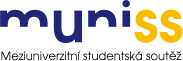 Evaluace Strategie pro Brno za roky 2007-2014Ondřej PuczokMarika DoubravováVeronika BatelkováV Brně, 8. 12. 2014ÚvodMěsto Brno je se skoro čtyřmi sty tisíci obyvateli druhým největším městem České republiky a centrem jižní Moravy. Každý den se v něm vyskytuje více než půl milionu lidí a počet vysokoškolských studentů se přibližuje sto tisícům. Umístěno je strategicky mezi dalšími centry středoevropského regionu a zároveň na křižovatce důležitých dopravních koridorů. S historickým centrem, funkcionalistickými památkami, či přírodou rozkládající se kolem něj je zajímavým cílem nejen pro vnitrostátní, ale i zahraniční turistiku a trávení volného času. Jsou však i další faktory, díky kterým se hodnota města Brna zvětšuje a na základě kterých může být i dále propagováno. Existuje zde dlouhá historická tradice výstavnictví a s tím spojené kongresové turistiky. Město Brno jakožto univerzitní centrum k sobě přitahuje velké množství potenciálních výzkumných projektů, firem zabývajících se inovacemi a podnikáním ve vyspělých (nejen) IT technologiích. Krom novodobých kulturních a sportovních událostí může město Brno stavět a čerpat i ze své dávné historie. Aby však bylo možné tyto a mnohé další výhody rozvíjet a využívat pro dobro občanů Brna, ale i celého regionu a zahraničních návštěvníků či pracovníků, je nutná propracovaná strategie a její dodržování.První Strategii pro Brno si nechali představitelé města vypracovat v roce 2002, již v roce 2005 bylo rozhodnuto o aktualizaci dokumentu a během dvou roků byla jeho nová verze schválena. Na vypracování strategických priorit města Brna pracovalo mnoho lidí a jeho vývoj ovlivnily jak připomínky samotných občanů, tak rady odborníků, podnikatelů, či zástupců neziskových organizací. Vzhledem k tomu, že však uběhlo mnoho dalších let, město Brno se stále vyvíjí a proměňuje, přišla chvíle, kdy by měla být Strategie pro Brno a její priority znovu posouzeny a přepracovány. Pro takovýto cíl je však nutné vědět, jakým způsobem byly po roce 2007 prostředky vynakládány a zda se jejich směřování orientovalo dle dokumentem daných cílů a opatření. I proto byla vypracována tato předběžná studie, která se snaží ukázat rozvrstvení vynaložených prostředků z různých zdrojů, zároveň představuje nejdůležitější projekty daného období a na závěr se snaží o podání potencionálních rad a otázek, dle kterých by se autoři nové verze Strategie pro Brno měli orientovat. Každý takovýto dokument totiž musí být nejen orientovaný daleko do budoucnosti, tedy dlouhodobý i stojící na pevných základech, ale zároveň otevřený pro další rozvoj, dynamický, ambiciózní, či ukazující nové vize a cesty.MetodologieText této práce je založen na analýze tří zdrojů financování projektů na území města Brna v projektovém období 2007-2014. Použity a zpracovány byly:Zdrojové tabulky z MMB Oddělení implementace evropských fondůZdrojové tabulky – Investiční záměry městaZdrojové tabulky – Regionální rada Jihovýchod.Jako doplnění byly pro rozšíření záběru studie přidány v konzultaci s Kanceláří strategie města Brna projekty program OP Výzkum a vývoj pro inovace financované v programovém období 2007-2013 na území města Brna. Jejich význam je totiž pro současnou Strategii pro Brno - v rámci propagace strategického profilu města jako centra vzdělávání, výzkumu, vývoje, inovací a podnikání ve vyspělých technologiích - zvláště důležitý.Jelikož v rámci města Brna existuje mnoho rozlišných cílů a logicky i stejně početné množství projektů, které zvyšují jeho potenciál a zlepšují celkovou situaci, konkurenceschopnost a dynamický růst v rámci celé České republiky, je nutné projekty rozdělit dle jasných a logických strategií, které popisují jejich základní typologie. Cílem této práce tak bylo zařadit výše zmíněné projekty právě dle skeletu Strategie pro Brno a následně zjistit sumu investovaných finančních prostředků. Vzhledem k tomu, že je však skelet Strategie pro Brno založen na třech úrovních – tedy prioritách, cílech a opatřeních – je nutné nejprve jejich základní představení.Nejvyšší úrovní Strategie pro Brno jsou priority a tento dokument jich uvádí celkem pět:Image města a vnitřní/vnější vztahyMístní ekonomický rozvojKvalita životaVýzkum, vývoj, inovace a vzděláváníDoprava a technická infrastrukturaKaždá priorita však má své příležitosti, ale i problémy, které je potřeba odstranit, případně naopak silné stránky, které je možné v rámci projektu posílit. Vyvážením silných a slabých stránek by se každá strategie měla posílit natolik, aby se Brno stalo lepším městem pro práci, studium, ale hlavně pro život. Proto priority zároveň obsahují cíle a několik opatření, podle kterých je jednodušší projekty zařadit a které zároveň nesou strategickou vizi Brna. Podrobný výčet cílů (kterých je šest) a opatření (v počtu dvacet jedna) tato práce uvádí pro zjednodušená až v rámci jednotlivých výsledků analýzy.Pro zlepšení celkového náhledu na problematiku projektů prováděných na území města Brna v daném časovém období je pak analýza v závěru doplněna o podrobnější popis financování jednotlivých cílů a nakonec i o představení některých vybraných nejvýznamnějších projektů, které mohou i nadále viditelně ovlivňovat rozvoj, směřování i rozpočet města Brna.Na závěr této kapitoly bychom ještě rádi upozornili na několik problémů, které mohou výsledky analýzy ovlivňovat. Prvním faktem je to, že přiřazení některých projektů pouze k jedné prioritě, cíli, či opatření je mnohdy nemožné. Příkladem mohou být kompletní opravy ulic, které zlepšují jak životní prostředí a dopravu, tak rozvod energií, či odvod odpadních vod. Mnohé projekty zaměřené na opravy historických památek nejen že chrání naše kulturní dědictví, ale lákají turisty a zlepšují vnější obraz města.Pokud přejdeme na konkrétní ukázky, na kterých můžeme ukázat výsledné rozhodování, pak např. investice do jednotlivých expozic Zoologické zahrady města Brna nejen, že zlepšují možnosti spojené s podporou rozvoje cestovního ruchu podle opatření 2.1.3, ale rozšiřují možnosti podpory nabídky volnočasových aktivit na základě priority 3.1.2. V takovýchto případech jsme se pak rozhodovali podle převažující funkce. V tomto případě stránky Zoologické zahrady města Brna říkají, že její návštěvníci jsou tvořeni z padesáti pěti procent občany Brna, proto jsou nakonec projekty určené do jejího rozvoje zařazeny podle druhého zmíněného opatření. Druhým příkladem mohou být například projekty spojené se zateplením, dopravní obslužností, či vybavením škol a školek. I přesto, že např. nová kuchyň a jídelna může pomoci i v rámci opatření 3.1.6, je tento projekt součástí rozvoje možností vzdělávání a proto je nakonec zařazen podle opatření 4.1.2. Na druhou stranu např. projekt technického zhodnocení ohradní zdi ulice Jihlavská je sice součástí projektu úpravy Ústředního hřbitova a tedy sociální politiky města, mohl by být vnímán jako snaha o zajištění bezpečnosti procházejících občanů, nakonec je však zařazen podle opatření 3.1.5, neboť jeho funkce je především vnímána v rámci veřejných prostranství.Druhý problém, který musíme zmínit, je založen především na otázce zpracovávaných zdrojů. Příkladem může být to, že dokument pocházející od Regionální rady Jihovýchod je úplností údajů a zpracováním neporovnatelný s tabulkou Investičních záměrů města Brna. Jde však i o otázku samotných projektů. Mnoho z nich je totiž stále nedokončených, rozdělených na více fází a etap, či jsou financovány skrze více zdrojů. Přesto jsme se však snažili vyřadit projekty bez uvedené ceny, ty které nejsou schválené, nebo budou spadat až do období po konci roku 2015. V částech textu, které mluví o celkových počtech projektů a proinvestovaných částkách, pak byla v rámci zdrojových dat snaha o odhalení v tabulkách se projektů opakujících a odstranění zápisů s uvedenou menší zdrojovou cenou.Třetí problém je pak spojen s rozkouskováním jednotlivých projektů do samostatných investičních záměrů. Příkladem může být níže podrobněji zmíněný projekt dostavby městské kanalizace a její opravy, do níž byly jen mezi březnem 2012 a únorem 2014 investovány 2 miliardy korun. Jako taková pak výrazně ovlivňovala městský rozpočet, paradoxně ale není v textu analýzy uvedena mezi největšími projekty. Lze ji totiž najít až v rámci jednotlivých projektů s logicky menší samostatnou cenou, pod názvy jako „N Jeneweinova a vodovod Komárov“, „Oddílný kanalizační systém Brno – Bohunice“, či „Bosonohy II“.AnalýzaJak již bylo zmíněno výše, hlavním cílem této studie je zjistit, jak byla naplňována Strategie pro Brno. Skrze zařazení jednotlivých projektů do jejího skeletu pak můžeme dojít k výsledkům přibližných sum investovaných finančních prostředků v jednotlivých prioritách, cílech a opatření. Dále tak v této kapitole budou uvedeny počty jednotlivých projektů a shrnutí cen v rámci priorit, cílů i opatření. Pro lepší náhled do problematiky budou tato data doplněna i o grafy a tři největší projekty v rámci jednotlivých priorit. Priorita 1: Image města a vnitřní / vnější vztahyCílem první priority je podle Strategie pro Brno získání pozitivního a dynamického profilu města Brna. Tím se zabývají i podcíle této skupiny. Jedná se o:Zlepšení vnitřní komunikaceEfektivní vnější komunikacePropagace strategického profilu města jako centra vzdělávání, výzkumu, vývoje, inovací a podnikání ve vyspělých technologiíchV rámci této priority bylo vytvořeno 23 projektů (13 projektů v rámci opatření 1.1.1, 7 v rámci 1.1.2 a 3 v rámci 1.1.3) a celkové náklady za tyto projekty se vyšplhaly do výše přibližně 289 mil. Kč.Pokud jde o tři největší projekty první priority, pak jsou to tyto:Metropolitní síť BRNO - 3. fáze propojení Magistrátu s úřady městských částí (71 mil. Kč)Řízení a implementace ROP JV 2008 – Projekt propojený s celým Jihomoravským krajem, jehož sídlo je právě v městě Brně (51 mil. Kč)Digitalizace archivu města Brna – Příklad projektu, který by si založil zařazení i do opatření zaměřeného na zachování kulturního dědictví. Archiv města Brna je však samostatným odborem Magistrátu města Brna a tedy i součástí první priority (41 mil. Kč)Priorita 1 - Image města a vnitřní / vnější vztahyPriorita 2: Místní ekonomický rozvojCílem této priority je posílit místní ekonomický rozvoj města Brna. Hlavními cíly je tak připravit Brno pro možnosti podnikání, vytvořit lepší místo, kde bude možné lépe obchodovat a především využít konkurenční výhody existence Brněnských veletrhů, které jsou známé nejen po České republice, ale i po světě. Priorita se tedy zabývá rozšířením kongresové turistiky, zlepšením prostorových podmínek nebo i využití potenciálu letiště v Tuřanech, které se stále více blíží mezinárodním standardům. Podcíle této priority jsou:2.1.1. Zlepšení prostorových a technických podmínek pro přímé investice do Brna2.1.2. Příprava brownfields k rozvoji podnikání včetně odstranění starých ekologických zátěží2.1.3. Podpora rozvoje cestovního ruchu s důrazem na kongresovou turistiku2.1.4. Využití ekonomického potenciálu letištěV rámci této priority bylo vytvořeno 19 projektů (2 projekty v rámci opatření 2.1.1, 1 v rámci 2.1.2, 14 v rámci 2.1.3 a 2 v rámci 2.1.4) a celkové náklady za tyto projekty se vyšplhaly do výše přibližně 704 mil. Kč.Pokud jde o tři největší projekty druhé priority, pak jsou to tyto:Komplexní zabezpečení mezinárodního veřejného letiště Brno – Tuřany (202 mil. Kč)Zpřístupnění brněnského podzemí – Na rozdíl od konkrétních projektů určených na rekonstrukci jednotlivých částí historického podzemí je tento projekt důležitý především pro zvýšení turistické atraktivity města Brna skrze lepší přístupnost památek (124 mil. Kč)Rekonstrukce a dostavba hotelu Maximus Resort (111 mil. Kč)Priorita 2 - Místní ekonomický rozvojPriorita 3: Kvalita životaCílem priority číslo tři je postarat se o zlepšení kvality života v Brně. Jelikož jde o druhé největší město v České republice a studuje zde velké množství mladých lidí, je potřeba se postarat o to, že zde vzdělaní lidé zůstanou a předejít tak tzv. odlivu mozků. K tomu má napomoci rozvoj možností bydlení, ale i rozvoj služeb, které většina občanů vyhledává – jedná se především o aktivní využívání volného času, ať už jde o kulturní nebo sportovní vyžití. Velmi důležitým aspektem této priority je i sociální a zdravotní oblast. Podcíle této skupiny jsou následující:3.1.1 Rozvoj variabilní nabídky bydlení3.1.2 Podpora nabídky volnočasových aktivit, rekreace a sportu3.1.3 Podpora rozvoje kulturního vyžití a zachování kulturního dědictví3.1.4 Zajištění bezpečnosti obyvatel města3.1.5 Zlepšení kvality veřejných prostranství a vybraných složek životního prostředí3.1.6 Účinná politika města v sociální a zdravotní oblastiV rámci této priority bylo vytvořeno 206 projektů (17 projektů v rámci opatření 3.1.1, 65 v rámci 3.1.2, 41 v rámci 3.1.3, 2 v rámci 3.1.4, 48 v rámci 3.1.5 a 33 v rámci 3.1.6) a celkové náklady za tyto projekty se vyšplhaly do výše přibližně 5 679 mil. Kč.Pokud jde o tři největší projekty třetí priority, pak jsou to tyto:Druhý etapa rekonstrukce NKP Špilberk, konkrétně jižního křídla (359 mil. Kč)Zlepšení veřejných prostranství v oblasti ulic Joštova, Moravské nám. a Komenského nám. (192 mil. Kč)Vila Tugendhat – Rekonstrukce jedné z nejvýznamnějších funkcionalistických památek střední Evropy (169 mil. Kč)Priorita 3 – Kvalita životaPriorita 4: Výzkum, vývoj, inovace a vzděláváníPriorita číslo čtyři se zabývá vytvořením lepších podmínek pro vývoj, výzkum a inovace v Brně. Jedná se tedy především o podporu výzkumných pracovišť, které jsou převážně umisťovány při univerzitách, aby se tak co nejlépe rozšířila i vzdělanost s tím související. Do této priority je zařazeno i veškeré školství, které bezpodmínečně patří do politiky rozvoje lidských zdrojů. Priorita má následující body:4.1.1 Zajištění infrastruktury pro výzkum, vývoj a tvorbu inovací4.1.2 Účinná politika města v oblasti rozvoje lidských zdrojůV rámci této priority bylo vytvořeno 111 projektů (52 projektů v rámci opatření 4.1.1 a 59 v rámci 4.1.2) a celkové náklady za tyto projekty se vyšplhaly do výše přibližně 30 664 mil. Kč.Pokud jde o tři největší projekty čtvrté priority, pak jsou to tyto:CEITEC - středoevropský technologický institut (6 694 mil. Kč)Fakultní nemocnice u sv. Anny v Brně - Mezinárodní centrum klinického výzkumu (4 728 mil Kč.)Centrum excelence IT4Innovations - Evropské centrum excelentního výzkumu v oblasti IT (2 420 mil. Kč)Priorita 4 – Výzkum, vývoj, inovace a vzděláváníPriorita 5: Doprava a technická infrastrukturaCílem této priority je zlepšit kvalitu vnitřní, ale i vnější dostupnosti města. Jako jediná má dva cíle, jelikož se zajímá i o komplexní hospodaření s energiemi a odpadními vodami, což je v poslední době velmi důležité téma. V rámci této priority se můžeme setkat například se snahou zajistit komfortnější městskou hromadnou dopravu či všeobecně snahu vyřešit problémy v infrastruktuře a snížit například problémy v nadměrné dopravě a parkování, což je jedním z hlavních problémů města – parkování v centru. Priorita č. 5 je rozdělena následovně:Cíl 5.1 Zlepšit kvalitu vnitřní a vnější dostupnosti města5.1.1 Zajištění komfortní MHD, IDS5.1.2 Řešení dopravy, ochrana centra před nadměrnou dopravou, parkování5.1.3 Realizace projektu Europoint Brno (ŽUB) v návaznosti na dobudování městské infrastrukturyCíl 5.2 Zajistit komplexní hospodaření s energiemi, s povrchovými a odpadními vodami5.2.1 Nakládání s povrchovými a odpadními vodami5.2.2 Koncepce protipovodňové ochrany a revitalizace vodních toků a nádrží5.2.3 Optimalizace zásobování města energiemi a městského odpadového hospodářstvíV rámci této priority bylo vytvořeno 61 projektů a celkové náklady za tyto projekty se vyšplhaly do výše přibližně 6 978 mil. Kč.V rámci cíle 5.1 bylo vytvořeno 44 projektů (20 projektů v rámci opatření 5.1.1, 24 v rámci 5.1.2 a 0 v rámci 5.1.3) a celkové náklady za tyto projekty se vyšplhaly do výše přibližně 3 400 mil. Kč.V rámci cíle 5.2 bylo vytvořeno 17 projektů (12 projektů v rámci opatření 5.2.1, 0 v rámci 5.2.2 a 5 v rámci 5.2.3) a celkové náklady za tyto projekty se vyšplhaly do výše přibližně 3 578 mil. Kč.Pokud jde o tři největší projekty 5. priority, pak jsou to tyto:Odpadové hosp. Brno, komplex látkového a energ. využití odpadu SAKO (2 020 mil. Kč)Retenční nádrž Jeneweinova a vodovod Komárov (655 mil. Kč)Obnova vozového parku drážních vozidel - nákup nízkopodlažních tramvají (539 mil. Kč)Priorita 5 – Doprava a technická infrastrukturaShrnutí analýzy	V rámci čtyř výše zmíněných zdrojů bylo vytvořeno celkem 420 projektů s udanou cenou a spadajících do programového období 2007-2014. Jejich celkové náklady byly sečteny ve výši 44 314 mil. Kč.Na koláčovém grafu níže lze dále vidět rozložení projektů v rámci jednotlivých priorit Strategie pro Brno. Také je z něj patrné, kolik finančních prostředků bylo na projekty v rámci jednotlivých priorit vynaloženo.Rozložení financování jednotlivých prioritJednotlivé zdrojové tabulkyVzhledem k v druhé kapitole zmíněným problémům (rozdílná metodika jednotlivých zdrojů, opakování projektů atd.) však pro lepší přesnost uvedeme taktéž grafy k jednotlivým zdrojům, které by měly spíše reflektovat reálné financování jednotlivých priorit a doporučujeme tedy se řídit prioritně jimi. Stejně tak vynecháme speciálně přidaný zdroj financování skrze program OP Výzkum a vývoj pro inovace, který celou analýzu posouvá velmi výrazně směrem právě ke čtvrté prioritě, která se výzkumem a vývojem zabývá.Oddělení implementace evropských fondů MMBRozložení financování jednotlivých priorit v KčRozložení financování jednotlivých opatření v KčInvestiční záměry městaRozložení financování jednotlivých priorit v KčRozložení financování jednotlivých opatření v KčRegionální rada Jihovýchod.Rozložení financování jednotlivých priorit v KčRozložení financování jednotlivých opatření v KčInvestice v rámci jednotlivých cílů Strategie pro BrnoPokud jde o zhodnocení investic v rámci jednotlivých cílů Strategie pro Brno, tak vidíme následující směřování:Cíl 1.1 je ze všech cílů nejméně financovaným směřováním města. Vzhledem k tomu, že jde o zaměření na vnitřní a vnější komunikaci, která je dále spojená s propagací strategického profilu města, nelze se mnoho divit. Jde totiž především o věci spojené se záležitostmi organizačními, a proto nejdražší částí financování jsou až záležitosti technické. Přesto by však město Brno tento cíl nemělo přehlížet a dále se snažit o lepší profil vůči okolí i svým vlastním občanům. Transparentnost, pozitivní nádech a jasně vymezené směřování města, které ví, kam jde, je vždy přínosem.Cíl 2.1 se snaží připravit město Brno k rozvoji podnikání, přesto je to druhý finančně nejméně rozvíjený směr. Přitom všechny opatření v cíli obsažené a to jak rozvoj podmínek pro investice, příprava brownfields a odstranění ekologické zátěže, tak podpora cestovního ruchu, či využití ekonomického potenciálu letiště jsou věci pro město Brno a jeho rozvoj zásadně důležité. Další podpora investic v oblasti Černovických teras, areálu v okolí letiště, další podnikání v Technologickém parku, či v oblasti okolo Heršpické a přeměna opuštěných nejen továrních oblastí může městu Brnu pomoci na dlouhá léta dopředu.Pokud jde o snahu dosáhnout vyšší atraktivity života ve městě Brně, která je obsažena v cíli 3.1, je zjevné, že je plněna více než dobře. Ve výše uvedených grafech je vidět velmi dobré financování jak na úrovni města, tak skrze evropské fondy. Jediná patrná je absence investic do opatření, které směřuje na zajištění bezpečnosti obyvatel města Brna. Pozitivně kvitujeme taktéž směřování k lepšímu rozvoji kvality veřejných prostranství a životního prostředí všeobecně, které jsou nejlépe financovaným opatřením, čímž se rozhodně cíl 3.1 daří postupně plnit.Při pohledu na součet všech zkoumaných zdrojů projektů se cíl 4.1 zaměřený na vytvoření podmínek pro příchod a udržení elit ve městě daří plnit více než dobře. Je to však hlavně ovlivněno výběrem zdrojů. Při odstranění programu OP Výzkum a vývoj pro inovace se již tento cíl stává třetím nejlépe financovanou prioritou města. I tak je však velmi důležitou součástí současnosti a budoucnosti města Brna, neboť ve spojení s jeho profilací může být toto „studentské město“ směřované na „vývoj, výzkum a inovace“ ve světě do budoucna známé, jako středoevropská verze Silicon valley.Cíl 5.1, který se snaží o zlepšení vnitřní a vnější dostupnosti města, je sice financován velmi dobře, je to však především zásluhou evropských fondů, které městu Brnu pomáhají s pořizováním dopravních prostředků pro městskou hromadnou dopravu. Na druhou stranu musíme dodat, že součástí naší analýzy nejsou peníze financované skrze státní úroveň a směřující na stavby tak strategicky důležitých staveb, jako je např. velký městský okruh. Taktéž jsme v námi zpracovaných projektech nenašli žádný přímo napojený na stavbu Europointu Brno (tedy opatření 5.1.3), což je však vzhledem k politické situaci a vzájemné blokaci na několika úrovních pochopitelné.Zajištění komplexního hospodaření s energiemi a povrchovými i odpadními vodami, tedy cíl 5.2, je taktéž financováno velmi dobře. Jde pak především o peníze plynoucí z úrovně města Brna, přičemž z jiných námi zkoumaných zdrojů na tento cíl v poměru mnoho financí nepřišlo. Velmi výrazné zvýšení financování tohoto cíle přišlo především mezi roky 2012 a 2014, kdy bylo do dostavby městské kanalizace a jejích oprav investováno přes 2 miliardy korun (z toho měly dotace z evropských fondů dosáhnout až 44 %). Během dvou let bylo položeno 24 km kanalizace a dále 14 km kanalizace dešťové, v rámci níž proběhla rekonstrukce a dostavba kmenových stok (13 ucelených částí) a dostavba kanalizace v městských částech (Bohunice, Tuřany, Žebětín a Ivanovice). Díky projektu se měla zvýšit úroveň životního prostředí, kvalita vodních toků i podzemních vod a potenciál dalšího rozvoje jižní části města. Dle OHL ŽS byl projekt dostavby městské kanalizace a její opravy mezi březnem 2013 a únorem 2014 největší investiční akcí v oblasti rozvoje vodohospodářské infrastruktury v ČR během plánovacího období Evropské unie 2007–2013. Je mediálně známé, že nejen kvůli těmto investicím se město dále zadlužilo a bohužel nezbyly finance na rozpočty příspěvkových organizací, jako je Knihovna Jiřího Mahena, Zoo Brno, nebo Dům umění města Brna.Za zmínku v rámci cíle 5.2 taktéž stojí absence opatření spojených s protipovodňovou ochranou (opatření 5.2.2). Mohlo by být totiž velmi dobře spojeno s projekty cyklistických stezek, nebo zlepšováním kvality veřejných prostranství. A to jak kolem brněnských řek Svratky a Svitavy, tak i menších toků, jako je Ponávka, či různé náhony proplétající se i pod centrem Brna.Realizace, popis a rozpočet nejvýznamnějších projektůCEITEC - středoevropský technologický institutKrátký popis projektuProjekt CEITEC - středoevropský technologický institut je unikátním počinem, usilujícím o podporu rozvoje Jihomoravského regionu investicí do výzkumné a vývojové infrastruktury. Jedinečnost projektu spočívá zejména v zapojení nejlepších vědeckých týmů se signifikantními výsledky v různých oborech věd o živé a neživé přírodě a působících na různých vysokých školách a výzkumných institucích soustředěných v rámci města Brna. RozpočetHlavním zdrojem financování centra CEITEC je Evropský fond pro regionální rozvoj, z něhož se čerpá prostřednictvím Operačního programu Výzkum a vývoj pro inovace, prioritní osa č. 1 – Evropská centra excelence, který řídí Ministerstvo školství, mládeže a tělovýchovy ČR. Vzhledem k tomu, že hlavní zdroj financování je Evropský fond, náklady pro rozpočet města Brna by to mělo ovlivňovat minimálně. Maximálně je mezi ně možné zařadit náklady spojené s infrastrukturou nebo režijní náklady, pokud nebude upraveno jinak, že i o tyto náklady se stará evropský fond. Pokud ovšem srovnáme náklady a přínosy tohoto projektu, přínosy jednoznačně převyšují, především kvůli technologickému pokroku a možným inovacím, které v rámci něj budou vytvořeny. Stejně tak dojde k vytvoření pracovních míst, což podpoří zaměstnanost města a mimo jiné i vzdělanost.Mezinárodní centrum klinického výzkumu (FNUSA - ICRC)Krátký popis projektuCílem projektu je vybudovat špičkové mezinárodní centrum lékařského výzkumu, které díky unikátní logistice mezinárodní vědecké spolupráce, založené na koncepci tzv. dynamických vědeckých týmů a originálnímu systému tzv. flexibilních vědeckých laboratoří, dokáže urychlit vývoj nových průlomových léčebných a diagnostických strategií, nových technologií včetně bio/nano-technologií a nových léků až o 50% a to při respektování všech nejpřísnějších mezinárodních norem pro etiku a bezpečnost výzkumu. RozpočetProjekt je financované převážně ze strukturálních fondů Evropské unie, a to prostřednictvím Operačního programu Výzkum a vývoj pro inovace (2,365 mld. Kč) a Operačního programu Vzdělání pro konkurenceschopnost poskytovaných přes Ministerstvo školství, mládeže a tělovýchovy a Ministerstvo zdravotnictví ČR.Finanční prostředky jsou dále získávány z dotace ISPROFIN (1,66 mld. Kč) poskytnuté Ministerstvem zdravotnictví ČR, z Institucionální podpory poskytované Radou vlády ČR pro výzkum a vývoj, z příspěvků Jihomoravského kraje a z vlastních zdrojů Fakultní nemocnice u sv. Anny v Brně získaných zejména prostřednictvím smluvního výzkumu a komercializace výsledků výzkumu.Předpokládaný rozpočet na období 2011 až 2015 je 4,7 mld. Kč. Náklady s projektem spojené přímo pro město Brno budou pak založeny spíše na různých opravách a údržbě spojených s centrem nebo infrastrukturou v jeho blízkosti.Centrum excelence IT4InnovationsKrátký popis projektuGlobálním cílem projektu CE IT4Innovations je vybudovat výzkumné kapacity potřebné k realizaci excelentního výzkumu v oblasti supercomputingu a informačních technologií. V této souvislosti bude v projektu pořízena odpovídající výzkumná infrastruktura a vytvořeno výzkumné prostředí zaměřené na rozvoj jak výpočetních metod jako takových (IT jako předmět výzkumu), tak především nástrojů pro jejich efektivní využití (IT jako prostředek pro další výzkum či aplikační využití). Projekt CE IT4Innovarions bude postaven na spolupráci a zkušenostech pěti subjektů.RozpočetProjekt je financován prostřednictvím Operačního programu Výzkum a vývoj pro inovace. Partnery projektu jsou VŠB – TU Ostrava, Ostravská univerzita, VUT v Brně, Slezská univerzita v Opavě a Ústav geoniky AV ČR. Vzhledem k financování tohoto projektu budou i u tohoto částky z města Brna minimální, předpokládá se, že projekt bude schopný a udržitelný sám o sobě, tedy bude schopen si na sebe a své náklad vydělat v budoucnu. Celkové náklady na realizaci projektu v letech 2010 – 2015 činí 2 426 623 196,2 Kč. Výše 1 819 490 241,-Kč byla poskytnuta Operačním programem Výzkum a vývoj pro inovace, přičemž 85% je financováno ze strukturálních fondů EU (Evropský fond regionálního rozvoje) a 15% ze státního rozpočtu České republiky.Výstavba vzdělávacího komplexu FEKT VUT v BrněKrátký popis projektuCílem výstavby vzdělávacího komplexu kampusového typu je kvalitativní rozvoj výukové a výzkumně-vývojové činnosti fakulty, kdy se kromě jiného předpokládá zavedení nového interdisciplinárního dvouletého navazujícího magisterského studijního programu Biomedicínská technika a bioinformatika a následně stejnojmenného čtyřletého doktorského studijního programu. Doktorský studijní program Elektrotechnika a komunikační technologie, který byl akreditován v roce 2007, bude realizován v moderní infrastruktuře. Studenti magisterských a doktorských studijních programů budou intenzivně zapojeni do vědecko-výzkumné činnosti i v souvislosti s plánovaným vznikem VaV center, například CEITEC, CVVOZE či SIX.RozpočetVybudování komplexu bylo finančně zabezpečeno sdružením finančních prostředků EU (v rámci strukturálních fondů EU) a VUT v Brně, které svými prostředky pokrylo podíl ČR na financování této stavby. Celkové výdaje na stavbu činily 1,122 mld. Kč, (z toho 843 mil. Kč prostředky EU a 279 mil. Kč vlastní zdroje VUT v Brně). Předpokládá se, že ústav bude schopný financovat sám sebe, pravděpodobně půjde především o různé dotační programy z EU, které se vztahují na školství a vzdělání, případně podporu inovací a technologií. Jako u ostatních vzdělávacích zařízení se tedy počítá s vlastním financováním, případně ze zdrojů Ministerstva školství nebo dalších dotací.AdMaS - Pokročilé stavební materiály, konstrukce a technologieKrátký popis projektuCentrum AdMaS (Advanced Materials, Structures and Technologies / Pokročilé stavební materiály, konstrukce a technologie) se snaží o změnu zastaralé infrastruktury pro vědeckovýzkumnou činnost na Fakultě stavební VUT v Brně. Cílem je obnovit a rozvinout experimentální a výpočtovou platformu v oboru stavebního inženýrství vybudováním a zprovozněním nových laboratoří, jejich vybavením vhodnou experimentální a výpočetní technikou. Nosnou ideou je snaha vybudovat komplexní centrum, které bude integrovat poznatky z jednotlivých dílčích oborů výzkumu materiálového, technologického, konstrukčního a umožní je nejen teoreticky, ale i prakticky verifikovat.RozpočetCentrum bylo úspěšné ve 3. kole veřejné soutěže Národní program udržitelnosti Ministerstva školství mládeže a tělovýchovy, který je určený na dlouhodobé financování vznikajících vědeckých center. Na příštích pět let obdrží podporu ve výši 143 mil. Kč. Zbylou sumu do celkového provozního rozpočtu 353 mil. Kč si bude muset centrum zajistit prostřednictvím dalších grantů a spolupráce na výzkumu s privátními subjekty. Centrum AdMaS vzniklo díky finanční podpoře z Operačního programu Výzkum a vývoj pro inovace, konkrétně prioritní osy 2, ze kterého získalo dotaci ve výši 818 mil. Kč (695 mil. Kč z Evropského fondu pro regionální rozvoj a 123 mil. Kč ze státního rozpočtu ČR). V rámci budoucích let by tam mělo centrum vystačit s vlastními financemi získaných z grantů nebo z financí, které vyhráli ve výše zmíněné soutěži. Proto i zde je dopad na rozpočet MB minimální, zvláště pak vzhledem k velikosti projektu a jeho přínosům. CzechGlobe – Centrum pro studium dopadů globální změny klimatuKrátký popis projektuCílem projektu je vytvoření infrastruktury zaměřené na studium dopadů globální změny klimatu (GZK). Centrum je tvořeno sítí monitorovacích stanic, laboratorního a experimentálního zázemí pro studium a modelování dopadů GZK v různých hierarchických úrovních biosféry. Klíčovými aplikačními výstupy jsou zejména využitelné scénáře vývoje GZK, hodnocení socio-ekonomických důsledků, podklady pro emisní strategii CO2, dlouhodobá kvantifikace uhlíkových úložišť, adaptace rostlin na GZK, metodické podklady pro vývoj systému „Carbon-landscaping and Forestr“, produkci energie z biomasy rychle rostoucích dřevin. Inovačním výstupem bude zejména vývoj systémů „clean energy“ - biologické odstraňování CO2 při produkci energie a produkci biopaliv 3. generace.RozpočetCentrum excelence CzechGlobe je finančně zabezpečováno z několika zdrojů, a to jak z institucionálních zdrojů poskytnutých Akademií věd ČR, ale i skrze účelové finanční prostředky získané z grantů národních poskytovatelů operačních programů (OP Věda a výzkum pro inovace a OP Vzdělávání pro konkurenceschopnost) a zahraničních poskytovatelů (Rámcové programy, ESFRI). Celková částka poskytnuta Evropskou unií je 549 mil. Kč, která je hlavním zdrojem financování tohoto projektu. Financování je také postaveno na smluvním výzkumu s odborníky z komerčních firem a veřejných institucí, kteří mohou specializovanou infrastrukturu za poplatek využívat. Předpokládá se, že projekt bude schopen pokrývat své náklady a zatížení pro rozpočet města Brna by tedy mělo být minimální.Aplikační a vývojové laboratoře pokročilých mikrotechnologií a nanotechnologiíKrátký popis projektuPředmětem projektu bylo vybudování Aplikačních a vývojových laboratoří mikro/nano-technologií a jejich organizační začlenění jako nové oddělení Ústavu přístrojové techniky AV ČR. Realizace spočívala v rekonstrukci stávajících a výstavbě nových užitných ploch a jejich vybavení přístrojovým vybavením. Nové laboratoře jsou zaměřeny na diagnostiku a technologie využívající metody elektronové mikroskopie a litografie, magnetické rezonance, laserové interferometrie, svařování elektronovým a laserovým paprskem, magnetronového naprašování, kryogeniky a konstrukce nových vědeckých přístrojů. Cílovými skupinami projektu jsou uživatelé výsledků vědeckovýzkumných aktivit, studenti, mladí výzkumní pracovníci a nepřímo obyvatelé i podnikatelé dotčeného regionu.RozpočetProjekt je spolufinancovaný v rámci Operačního programu Výzkum a vývoj pro inovace z prostředků Evropského fondu pro regionální rozvoj (85 % rozpočtu projektu) a z prostředků státního rozpočtu. Významnou část rozpočtu tvoří výdaje na samotnou výstavbu laboratoří pokročilých mikro/nano-technologií v předpokládané výši 109 mil. Kč a jejich následné vybavení moderními laboratorními přístroji a související technikou v pořizovací ceně 250 mil. Kč. Ostatní prostředky budou využity na financování aktivit souvisejících s realizací projektu a zahájení výzkumných aktivit. Provoz bude probíhat již v průběhu realizace a zejména po ukončení projektu z významné části financován z příjmů ze smluvního a kolaborativního výzkumu. Rozpočet MB by tedy měl být ovlivněn pouze minimálně.NETME Centre (Nové technologie pro strojírenství)Krátký popis projektuProjekt NETME Centre je koncipován jako regionální výzkumné a vývojové centrum, založené na kvalitní vědecké a výzkumné základně Fakulty strojního inženýrství Vysokého učení technického v Brně. Cílem je rozvinout spolupráci s aplikační sférou a posílit tak konkurenceschopnost regionu, podílet se na rozvoji znalostní ekonomiky regionu a umožnit soukromým subjektům snadný přístup k nejnovějším výsledkům výzkumu na smluvní bázi a s cílem zajistit maximální aplikační potenciál. Je využíván v oborech technologií strojního inženýrství a k němu doplňkových a stále důležitějších oborech. NETME Centre se sestává z 5 divizí, které věcně plní funkci centra prostřednictvím souvisejících výzkumných agend. Jedná se o divize: Energetiky, procesů a ekologie, Mechatroniky, Virtuálního navrhování a zkušebnictví, Letecké a automobilní techniky Progresivních kovových materiálů.RozpočetProjekt byl v období 2010 - 2013 financován z fondů Evropské unie a Ministerstva školství, mládeže a tělovýchovy, z prostředků OP Věda a výzkum pro inovace, Prioritní osa 2 - Regionální VaV centra ve výši dotace 897 mil. Kč (podíl EU 85 % a státní rozpočet 15 %). MŠMT financovalo projekt v rámci programu LO – Národní program udržitelnosti.  Co se týče nákladů města Brna, i u tohoto projektu by pravděpodobně měly být náklady minimální. Řada plánovaných projektů NETME Centra je realizována ve spolupráci s českými i zahraničními firmami, které již dlouhodobě s příslušnými divizemi či sekcemi spolupracují, či o spolupráci projevily zájem. Na základě této spolupráce lze tedy konstatovat, že investice těchto firem napomůžou k pokrytí nákladů projektu v provozní fázi.Výukové a výzkumné kapacity pro biotechnologické obory a rozšíření infrastrukturyKrátký popis projektuProjekt sestává z výstavby dvou zcela nových moderních vícepodlažních budov (pavilony M a X), které nahrazují některé stávající prostory Mendelovy univerzity nezpůsobilé pro výuku i výzkum a rozšíří další kapacitně nevyhovující prostory MENDELU. Nové pavilony jsou lokalizovány v univerzitním areálu v Brně - Černých Polích. Objekt M je určen pro účely výuky, administrativy, či jako technické zázemí. Pavilon X řeší problém citelného nedostatku učeben o kapacitě 30 - 50 míst, dále potřebu studovny, prostor pro univerzitní datové centrum a jeho technické zázemí a v neposlední řadě též potřebu výstavby kapacitně dostačujícího stravovacího zařízení pro studenty i personál celého areálu.RozpočetTato zakázka je součástí projektu spolufinancovaného z Operačního programu Výzkum a vývoj pro inovace, Ministerstva školství, mládeže a tělovýchovy, číslo výzvy 1.4, prioritní osa 4, oblast 4.1 Infrastruktura pro výuku na vysokých školách spojená s výzkumem. Dotace z Evropského fondu pro regionální rozvoj činila 70 %, zbytek byl financován z národních veřejných zdrojů.  Lze konstatovat, že budoucí náklady projektu budou financovány ze zdrojů Ministerstva školství, mládeže a tělovýchovy, případně z různých dotačních programů Evropské unie, které podporují školství, vědu a výzkum a inovace. Náklady by tedy neměly nijak ovlivnit rozpočet města.  Centrum experimentální, systematické a ekologické biologieKrátký popis projektuVzhledem k nevyhovujícímu stavu pracovišť a nedostačující infrastruktuře Přírodovědecké fakulty Masarykovy univerzity (PřF MU), se v rámci projektu plánuje vybudování 4 nových pavilonů v areálu Univerzitního kampusu Brno (UKB), z nichž dva budou sloužit výuce a vědecko-výzkumné práci v rámci systematicko-ekologických oborů a dva budou určeny pro experimentální biologické obory. Výsledkem projektu je vyřešení stávajícího nedostatku prostor, vyřešení nevyhovujícího technického a hygienického stavu pracovišť, dostavba a sjednocení infrastruktury UKB v souvislosti s realizací stavební části projektů CETOCOEN a CEITEC. Nová, moderní výuková a výzkumná infrastruktura jednoznačně přispěje ke kvalitě výuky a výzkumu v rámci oboru biologie na PřF MU.
RozpočetProjekt CESEB je financován v rámci Operačního programu Výzkum a vývoj pro inovace, prioritní osa 5.4 Infrastruktura pro výuku na vysokých školách spojenou s výzkumem, výzva č. 1.4. Na financování se podílelo Ministerstvo školství, mládeže a tělovýchovy a Evropský Fond pro regionální rozvoj. Řídící orgán OP VaVpI rozhodl o poskytnutí dotace na realizaci ve výši 638 mil. Kč. Příspěvek Masarykovy univerzity činil 112 mil. Kč. Lze odůvodněně předpokládat, že budoucí náklady budou pokryty z dotací podporující vzdělávání, vědu a výzkum, inovace a technologie a také z programů Ministerstva školství, mládeže a tělovýchovy.Aktivity spojené s realizací a řízením ROP Jihovýchod v letech 2009-2015Krátký popis projektuCílem projektu Aktivity spojené s realizací a řízením ROP Jihovýchod v letech 2009-2015 je zajistit odpovědnou a účinnou správu a implementaci ROP Jihovýchod, a to pro všechny relevantní aktéry procesu správy a implementace programu. V rámci projektu budou zajištěny především činnosti, jako je příprava, výběr a hodnocení pomoci a operací, monitorovací a kontrolní aktivity, aktivity spojené s pořízením, instalací a propojením počítačových systémů a veškeré další výdaje, které jsou nutné pro řádné fungování chodu organizace (provozní výdaje, hrubé mzdy pracovníků včetně odvodů, pořízení majetku, pořízení služeb atd.). V neposlední řadě jde také o výdaje na přípravu na programové období 2014-2020. Projekt je určen pro Řídící orgán ROP Jihovýchod, který je dle zákona 248/2000 Sb. je odpovědný za řízení a provádění operačního programu. V této oblasti podpory ROP Jihovýchod je Regionální rada jediným příjemcem podpory.RozpočetProjekt je financován v rámci ROP Jihovýchod. Poskytnutá dotace činí 85 % z celkového rozpočtu projektu. Zbytek je kofinancován z finančního rozpočtu regionální rady. Předpokládá se, že celý projekt by měly pokrýt příspěvky z EU a regionální rady, čili v budoucnu by měl tento projekt ovlivnit rozpočet města pouze minimálně.Obnova vozového parku drážních vozidelKrátký popis projektuCílem projektu byl nákup devíti nových vysokokapacitních nízkopodlažních tramvaji s cílem dosáhnout zkvalitnění tramvajové dopravy v Brně, zvýšit komfort v cestování městskou dopravou a rozšířit dostupnost cestovaní veřejnou dopravou osobám se sníženou schopnosti pohybu. Projekt výraznou měrou pomohl k obnově vozového parku tramvají, která samozřejmě bude dále pokračovat, a to jak formou nákupu nových tramvají, tak pokračováním v ekonomicky výhodných a provozně osvědčených rekonstrukcích a přestavbách starších vozidel.RozpočetProjekt byl financován v rámci ROP Jihovýchod, výše poskytnuté dotace činila 498 mil. Kč a zbytek nákladů pokryly příspěvky DPMB. Vzhledem k tomu, že kolejová městská hromadná doprava je kapacitně i nákladově jedním z nejvýhodnějších způsobů veřejné hromadné přepravy obyvatel, lze konstatovat, že projekt nových nízkopodlažních tramvají přinese ekonomičtější nakládání s rozpočtem. Dokonce je možné očekávat i potencionální přínos spojený se zvýšeným používáním kvalitnější a modernější veřejné dopravy z pohledu obyvatel města i jeho okolí. Město Brno a DPMB budou i nadále financovat náklady spojené s pravidelnou údržbou a provozem městské hromadné dopravy, tento projekt by však neměl přispět k jejich navýšení.Rekonstrukce a dostavba hotelu Maximus ResortKrátký popis projektuPrimárním cílem rekonstrukce a přestavby hotelu Maximus Resort je zvýšení potenciálu tohoto zařízení a rozšíření jeho působnosti na další cílové skupiny zákazníků. Globálně jde o zvyšování turistického ruchu v zajímavé lokalitě, o zkvalitnění nabídky služeb, rozšíření ubytovací kapacity i celkových možností hotelu nejen pro konferenční turistiku. Vznikne tak unikátní ubytovací komplex s bohatou nabídkou relaxačních, sportovních i wellness a spa aktivit. Původní hotel bude rozšířen o wellness a spa centrum propojené s venkovní relaxační zónou areálu, navýšena bude výrazně i ubytovací kapacita o 47 pokojů a přibude i funkčně řešený kongresový sál o celkové kapacitě 200 osob, jenž se v případě potřeby může rozdělit na pět samostatných konferenční místností.RozpočetHlavním cílem projektu bylo uspokojit vysokou poptávku, kterou nebyl Maximus Resort schopen z důvodu nedostatečné kapacity uspokojit. Brnu pak projekt přinese další rozšíření celkového potenciálu města spojeného s kongresovou turistikou. Je tak více než pravděpodobné, že budoucí výdaje si resort Maximus bude schopen platit sám, a počítá se tedy s finančním zajištěním ze strany Resortu bez podpory města. Dotace byla vypočtena na 38 mil. Kč, z toho bylo vyplaceno 35 mil. Kč z evropských fondů. Zbytek financí byl pokryt ze soukromých účtů i z podpory Jihomoravského kraje.ZávěrNa samotný závěr bychom rádi na základě zkušeností, které jsme při psaní této analýzy sami získali, shrnuli to, co zohlednit při vytváření nové Strategie pro Brno, a kam by se dle našich osobních názorů mělo Brno ubírat do budoucna.Pokud jde o závěrečná doporučení, není nutné opakovat ty daná během hodnocení jednotlivých cílů a priorit. Vzhledem k zacílení proto jen krátce uvedeme otázky, které se zabývají jednotlivými opatřeními - tedy poslední úrovní skeletu Strategie pro Brno, které jsou zaměřené na konkrétní směry plnění cílů.Prvním tématem, které by mělo být dle našeho názoru upraveno, je to zabývající se areálem Letiště Tuřany (2.1.4). Uvedení této otázky jen v rámci 2. priority a pouze ve spojitosti s jeho ekonomickým potenciálem se nám nezdá logické. Město Brno totiž potřebuje v rámci 5. priority rozvíjet kromě Europointu Brno (5.1.3) a krajského integrovaného dopravního systému (5.1.1) i otázky dopravy mezistátní, tedy v tomto případě dopravy letecké. Dále se pak nabízí sjednocení opatření, která se budou zabývat vlakovou, leteckou, či autobusovou dopravou směřující převážně (kapacitně) mimo Jihomoravský kraj, či Českou republiku, a s nimi spojenou infrastrukturou.Opatření spojená s dopravou pak přináší i další otázky. Je zajímavé, že jsou v rámci jednoho opatření (5.1.2) spojeny takové věci, jako je různorodá doprava, stavby dopravní infrastruktury, parkování a ochrana centra před dopravním zaplněním. Přitom je potřeba rozvoje dopravy nejen motorové, ale i cyklistické, či jinak alternativní. Pokud chceme město zdravé a nepřeplněné osobní dopravou, měly by se tyto otázky rozdělit. Opatření zlepšující možnosti cyklistické dopravy, dále spojené např. s průchodností a bezbariérovostí města (nejen) pro chodce, nabízejí další zajímavé možnosti. Alternativou je taktéž výše zmíněné propojení s meziměstskou dopravou, otázkou letiště i zapojením v současnosti odloučeného opatření spojeného s projektem Europoint Brno. Je zajímavé, jak je v některých částech Strategie pro Brno široce rozkročená, ale právě otázka ŽUB je specifikována např. oproti Velkému městskému okruhu až překvapivě úzce.Vzhledem k tomu, že cíl 4.1 uvádí pouze podmínky pro příchod a udržování elit, bylo by vhodné buď vytvořit speciální opatření v rámci 3. priority (tedy Účinná politika města ve školské oblasti), nebo přidat nové opatření v podobném znění v rámci priority 4. Rozvoj lidských zdrojů je sice jedna věc, rozvoj mateřského, základního, středního i vysokého školství je však spojeno i s vyšší atraktivitou života ve městě. Nabízí se proto taktéž rozdělení „nevysokého školství“ do priority 3. a školství vysokého, které je propojeno i s praxí a výzkumem, do priority 4.Další věcí, která nás zaujala, je definování „podpory cestovního ruchu s důrazem na kongresovou turistiku“ (2.1.3), která se dále tematický drolí mezi kulturní vyžití (3.1.3), či volnočasové aktivity (3.1.2). Doporučujeme proto zpřesnit, či rozdělit opatření 2.1.3 tak, aby bylo patrné, jakou turistiku toto opatření ještě obsahuje a jakým směrem se chce město Brno v rámci cestovního ruchu rozvíjet i mimo kongresovou turistiku. Zároveň je možné doporučit úplně od turistiky oddělit právě část mluvící o „kongresové turistice“ a nesměrovat ji dle posledních zahraničních zkušeností k termínu „konferenční průmysl“, který je širším a zároveň lepším pokrytím daného tématu. Samotná turistika se totiž od „konferenčního průmyslu“ liší složením zapojených osob i částmi průmyslu.Pokud jde o náš názor na to, kam by se mělo město Brno ubírat do budoucna, a které tematické směry by měly být tou hlavní cestou pro formování nové strategie, je nutné si stanovit dva časové horizonty – krátkodobý směřující do období cca do 10 let a dlouhodobý nahlížející až do roku 2050.V rámci krátkodobého horizontu bychom doporučovali pokračovat ve slibně rozjetém směřování města Brna, jako centra jižní Moravy a zároveň studentského města propojujícího se s rozvojem terciárního a kvartálního sektoru. Prioritou první otázky je další podpora integrované dopravy a kvalitní dopravy hromadné, stejně jako dořešení regionálních projektů, jako je dostavba dálnice k Vídni, otázka R43, či brněnského vlakového i autobusového nádraží. Druhá otázka by měla být řešena pokračujícím trendem vytváření center výzkumu, vývoje a inovací, příchodem odborníků z celé Evropy, propojování školství s lokálními firmami, podpory výuky druhého cizího jazyka, či lákání zahraničních firem na potenciál kvalitních lidských zdrojů. Právě propojení praxe a teoretické výuky je směr, který by měl být dále podporován i z centrální úrovně České republiky. Je zde však i otázka Brna jako centra českého soudnictví a propojení s fakultami věd sociálních, další spolupráce s Akademií věd ČR atd. To vše je nutné dále doplňovat otevíráním města pro občany, spojené se zlepšenou průchodností a průjezdností, zlepšováním životního prostředí (polétavý prach, brownfields, využití potenciálu vodních toků a příměstských lesů…), přinášením možností trávení volného času a osobního rozvoje.Pokud jde o horizont dlouhodobý, nabízí se mnoho potencionálních otázek a koncepčních řešení. Brno mělo více směřovat k fungování po vzoru Vídně, či Kodaně v rámci tzv. „smart city“, podporovat alternativní technologie a využívat obnovitelné zdroje. Nabízí se vytvoření metropolitního plánu a s ním spojených stavebních předpisů, či dalších možností. Pro zlepšení každodenního života občanů Brna a okolních obcí by bylo dobré dále rozvíjet nejen integrovanou hromadnou dopravu, ale i více spolupracovat na otázkách odpadů, jejich recyklace, tepla, pitné vody, ale i (dalších) otázek spojených s globálními změnami počasí, jako je např. koncepční ochrana před povodněmi. Taktéž se nabízí otázka dalšího rozšiřování Velkého Brna směrem ke Šlapanicím, Moravanům, či Modřicím, pravděpodobně i spojené s jistým pozměněním městského statutu, či přímo decentralizace, či reorganizace částí, jako je Brno-jih, či Brno-sever. A nejde jen o rozvoj v rámci jižní Moravy, ale přímo regionu střední Evropy dle pojetí Centrope. I přesto, že je budoucnost zmíněné organizace nejistá, je další propojování oblasti mezi Brnem, Bratislavou a Vídní viditelné už dnes. Z našeho pohledu je tato tendence správná a přináší výhody všem – příkladem je využívání vídeňského letiště obyvateli z jižní Moravy, obyvatelé Bratislavy nakupující v Rakousku, či Vídeňáci vlastnící domy na Slovensku. Brno by tak mělo dále spolupracovat s Jihomoravským krajem a podporovat postupné mizení hranic. Další důležitou otázkou je i cestovní ruch, turizmus a konferenční průmysl. Ve chvíli, kdy se Brno prakticky nachází mezi třemi turisticky nejnavštěvovanějšími městy regionu – Prahou, Vídní a Budapeští – by mělo pracovat na tom, aby se turisté a cestovatelé během své cesty zastavili i zde. Nejde jen o každoroční akce jako Ignis Brunensis v rámci oslav města ve středu Evropy, pravidelných veletrhů a výstav BVV, či navrhovaná každoroční oslava výhry nad Švédy, ale koncepční vytvoření obrazu města, kde stojí za to se zastavit. Nabídnout program na omezený čas, připravený na míru nejen projíždějícím. Město Brno za poslední roky udělalo v této otázce obrovský kus cesty vpřed, čeká jej však další dlouhá práce na zvětšení kapacity památek, sjednocení cen zajímavých turistických atrakcí v rámci regionu, nebo prezentace toho nejlepšího co Brno v rámci jižní Moravy nabízí (kultura, jídlo, víno, památky, příroda…). Důležitou oblastí, kterou by mělo město Brno (ideálně ve spolupráci s jinými úrovněmi státní správy a samosprávy) řešit, je koncepční přístup k proměňujícímu se složení populace. V krátkodobém horizontu je nutné se připravit na přesuny dětí ze školek mateřských na školy základní a střední, v horizontu dlouhodobém pak na postupné stárnutí populace. Je nutné dále dbát na zlepšování bezbariérovosti veřejného prostoru a veřejné dopravy, stejně jako přizpůsobování infrastruktury, institucí i sociálních programů pomáhající nejen seniorům.Na závěr celého textu bychom taktéž rádi doporučili, aby byla součástí Strategie pro Brno do budoucna i její pravidelná evaluace, spojená nejen s výše zmíněnými třemi (+ jedním) zdroji financování, ale vzhledem k možnostem MMB i s možnostmi dalšími, jako je financování skrze státní úroveň a různá ministerstva. Město Brno by si mělo svůj strategický rozvoj hlídat na všech úrovních a pravidelně. Analýza jako tato totiž nemůže se všemi svými omezeními obsáhnout dynamiku, rozvoj a politické, sociální i další změny během dlouhých sedmi let.ČÍSLO PROJEKTUCZ.1.05/1.1.00/02.0068PROGRAMOVÉ OBDOBÍStrukturální 2007-2013NÁZEV PROGRAMUOP Výzkum a vývoj pro inovacePRIORITAEvropská centra excelenceOPATŘENÍEvropská centra excelenceSTAV PROJEKTUProjekt v realizaciTERMÍN ZAHÁJENÍ1. 1. 2011TERMÍN UKONČENÍ-ŽADATELMasarykova univerzitaNÁKLADY PROJEKTU6 694 347 938 KčVÝŠE DOTACE4 454 854 913 Kč (67 %)ČÍSLO PROJEKTUCZ.1.05/1.1.00/02.0123PROGRAMOVÉ OBDOBÍStrukturální 2007-2013NÁZEV PROGRAMUOP Výzkum a vývoj pro inovacePRIORITAEvropská centra excelenceOPATŘENÍEvropská centra excelenceSTAV PROJEKTUProjekt v realizaciTERMÍN ZAHÁJENÍ1. 4. 2011TERMÍN UKONČENÍ-ŽADATELFakultní nemocnice u sv. Anny v BrněNÁKLADY PROJEKTU4 727 874 922 KčVÝŠE DOTACE2 009 082 214 Kč (42 %)ČÍSLO PROJEKTUCZ.1.05/1.1.00/02.0070PROGRAMOVÉ OBDOBÍStrukturální 2007-2013NÁZEV PROGRAMUOP Výzkum a vývoj pro inovacePRIORITAEvropská centra excelenceOPATŘENÍEvropská centra excelenceSTAV PROJEKTUProjekt v realizaciTERMÍN ZAHÁJENÍ1. 7. 2011TERMÍN UKONČENÍ-ŽADATELVŠB - TUONÁKLADY PROJEKTU2 420 368 331 KčVÝŠE DOTACE1 541 250 069 Kč (64 %)ČÍSLO PROJEKTUCZ.1.05/4.1.00/04.0129PROGRAMOVÉ OBDOBÍStrukturální 2007-2013NÁZEV PROGRAMUOP Výzkum a vývoj pro inovacePRIORITAInfrastruktura pro výuku na vysokých školách spojenou s výzkumemOPATŘENÍInfrastruktura pro výuku na vysokých školách spojenou s výzkumemSTAV PROJEKTURealizace projektu ukončenaTERMÍN ZAHÁJENÍ1. 9. 2010TERMÍN UKONČENÍ14. 6. 2013ŽADATELVysoké učení technické v BrněNÁKLADY PROJEKTU1 122 132 363 KčVÝŠE DOTACE842 815 235 Kč (75 %)ČÍSLO PROJEKTUCZ.1.05/2.1.00/03.0097PROGRAMOVÉ OBDOBÍStrukturální 2007-2013NÁZEV PROGRAMUOP Výzkum a vývoj pro inovacePRIORITA / OPATŘENÍRegionální VaV centraSTAV PROJEKTUProjekt v realizaciTERMÍN ZAHÁJENÍ01. 01. 2011TERMÍN UKONČENÍ-ŽADATELVysoké učení technické v BrněNÁKLADY PROJEKTU966 516 945 KčVÝŠE DOTACE672 464 263 Kč (70 %)ČÍSLO PROJEKTUCZ.1.05/1.1.00/02.0073PROGRAMOVÉ OBDOBÍStrukturální 2007-2013NÁZEV PROGRAMUOP Výzkum a vývoj pro inovacePRIORITA / OPATŘENÍEvropská centra excelenceSTAV PROJEKTUProjekt v realizaciTERMÍN ZAHÁJENÍ1. 12. 2010TERMÍN UKONČENÍ-ŽADATELCentrum výzkumu globální změny AV ČR, v.v.i.NÁKLADY PROJEKTU961 884 080 KčVÝŠE DOTACE548 626 862 Kč (57 %)ČÍSLO PROJEKTUCZ.1.05/2.1.00/01.0017PROGRAMOVÉ OBDOBÍStrukturální 2007-2013NÁZEV PROGRAMUOP Výzkum a vývoj pro inovacePRIORITA / OPATŘENÍRegionální VaV centraSTAV PROJEKTURealizace projektu ukončenaTERMÍN ZAHÁJENÍ1. 1. 2010TERMÍN UKONČENÍ31. 12. 2013ŽADATELÚstav přístrojové techniky AV ČR, v.v.i.NÁKLADY PROJEKTU511 532 307 KčVÝŠE DOTACE367 012 270 Kč (72 %)ČÍSLO PROJEKTUCZ.1.05/2.1.00/01.0002PROGRAMOVÉ OBDOBÍStrukturální 2007-2013NÁZEV PROGRAMUOP Výzkum a vývoj pro inovacePRIORITA / OPATŘENÍRegionální VaV centraSTAV PROJEKTURealizace projektu ukončenaTERMÍN ZAHÁJENÍ1. 1. 2010TERMÍN UKONČENÍ31. 12. 2013ŽADATELVysoké učení technické v BrněNÁKLADY PROJEKTU897 681 737 KčVÝŠE DOTACE649 260 921 Kč (72 %)ČÍSLO PROJEKTUCZ.1.05/4.1.00/04.0135PROGRAMOVÉ OBDOBÍStrukturální 2007-2013NÁZEV PROGRAMUOP Výzkum a vývoj pro inovacePRIORITA / OPATŘENÍInfrastruktura pro výuku na vysokých školách spojenou s výzkumemSTAV PROJEKTURealizace projektu ukončenaTERMÍN ZAHÁJENÍ1. 3. 2011TERMÍN UKONČENÍ30. 06. 2013ŽADATELMendelova univerzita v BrněNÁKLADY PROJEKTU829 593 278 KčVÝŠE DOTACE526 397 894 Kč (63 %)ČÍSLO PROJEKTUCZ.1.05/4.1.00/04.0149PROGRAMOVÉ OBDOBÍStrukturální 2007-2013NÁZEV PROGRAMUOP Výzkum a vývoj pro inovacePRIORITA / OPATŘENÍInfrastruktura pro výuku na vysokých školách spojenou s výzkumemSTAV PROJEKTUProjekt v realizaciTERMÍN ZAHÁJENÍ1. 6. 2011TERMÍN UKONČENÍ-ŽADATELMasarykova univerzitaNÁKLADY PROJEKTU783 347 942 KčVÝŠE DOTACE638 474 383 Kč (82 %)ČÍSLO PROJEKTUCZ.1.11/4.1.00/04.00871PROGRAMOVÉ OBDOBÍStrukturální 2007-2013NÁZEV PROGRAMUROP NUTS II JihovýchodPRIORITA / OPATŘENÍTechnická pomoc / Aktivity spojené s realizací a řízením ROPSTAV PROJEKTUProjekt v realizaciTERMÍN ZAHÁJENÍ1. 1. 2009TERMÍN UKONČENÍ31. 12. 2015ŽADATELRegionální rada regionu soudržnosti JihovýchodNÁKLADY PROJEKTU462 264 000 KčVÝŠE DOTACE340 000 000 Kč (74 %)ČÍSLO PROJEKTU-PROGRAMOVÉ OBDOBÍStrukturální 2007-2013NÁZEV PROGRAMUROP NUTS II JihovýchodPRIORITA / OPATŘENÍDostupnost dopravy / Obnova vozového parku drážních vozidel hromadné přepravy osobSTAV PROJEKTURealizace projektu ukončenaTERMÍN ZAHÁJENÍ1. 11. 2008TERMÍN UKONČENÍ31. 7. 2009ŽADATELDopravní podnik města Brna, a. s. (DPMB)NÁKLADY PROJEKTU538 740 000 KčVÝŠE DOTACE498 399 250 Kč (93 %)ČÍSLO PROJEKTU-PROGRAMOVÉ OBDOBÍStrukturální 2007-2013NÁZEV PROGRAMUROP NUTS II JihovýchodPRIORITA / OPATŘENÍMístní ekonomický rozvoj / Připravit Brno k rozvoji podnikáníSTAV PROJEKTURealizace projektu ukončenaTERMÍN ZAHÁJENÍ29. 1. 2010TERMÍN UKONČENÍ22. 9. 2012ŽADATELMaximus Resort, a.s.NÁKLADY PROJEKTU111 901 971,14 KčVÝŠE DOTACE45 230 281 Kč (40 %)